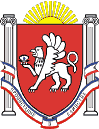 Новоандреевский сельский совет Симферопольского районаРеспублики Крым29- я сессия  1 созываРЕШЕНИЕ № 22/16с. Новоандреевка							                       от 30.05.2016г.О повышении квалификации муниципальных служащих администрации Новоандреевского сельского поселенияза счет средств местного бюджета На основании статьи 11 Федерального закона от 02.03.2007 №25-ФЗ «О муниципальной службе в Российской Федерации», в соответствии с Уставом муниципального образования Новоандреевское сельское поселение Симферопольского района Республики Крым Новоандреевский сельский совет РЕШИЛ:Утвердить Положение о повышении квалификации муниципальных служащих администрации Новоандреевского сельского поселения за счет средств местного бюджета. 2. Обнародовать настоящее решение путем размещения его на информационном стенде администрации Новоандреевского сельского поселения (первый этаж здания администрации Новоандреевского сельского поселения, расположенного по адресу: Симферопольский р-н., с. Новоандреевка, ул. Победы 36), а также разместить его на официальном сайте Новоандреевского сельского поселения (новоандреевка.рф)3. Решение вступает в силу с момента его обнародования.Председатель Новоандреевского сельского советаГлава администрации Новоандреевского сельского поселения		     В.Ю. ВайсбейнПриложение к решению 29 сессии 01 созываНовоандреевского сельского советаСимферопольского района Республики Крым№22/16 от 30.05.2016г.Положение о повышении квалификации муниципальных служащих администрации Новоандреевского сельского поселения за счет средств местного бюджета.Повышение квалификации муниципального служащего администрации Новоандреевского сельского поселения осуществляются в течение всего периода прохождения им муниципальной службы. Основанием для направления муниципального служащего на повышение квалификации являются: 1) поступление на муниципальную службу (впервые поступившие и проработавшие в должности не менее одного года);2) назначение муниципального служащего на выше­стоящую должность муниципальной службы; 3) включение муниципального служащего в кадровый резерв; 4) результаты аттестации муниципального служащего; 5) инициатива муниципального служащего;6) ходатайство председателя Новоандреевского сельского совета - главы Администрации Новоандреевского сельского поселения3.Повышение квалификации муниципального служащего осуществляется по мере необходимости, но не реже одного раза в три года 4. Повышение квалификации муниципального служащего осуществляется в имеющих государственную аккредитацию образовательных учреждениях в соответствии с федеральными  государственными требованиями. 5. Повышение квалификации муниципального служащего осуществляются с отрывом, с частичным отрывом или без отрыва от муниципальной службы. 6. Прохождение муниципальным служащим повышения квалификации подтверждается соответствующим документом установленного образца и является преимущественным основанием для включения муниципального служащего в кадровый резерв или продолжения замещения муниципальным служащим должности муниципальной службы. 7. Муниципальному служащему, проходящему повышение квалификации, представителем нанимателя, образовательным учреждением повышения квалификации, органом местного самоуправления Новоандреевского сельского поселения или иной организацией обеспечиваются условия для освоения образовательной программы дополнительного профессионального образования. 8.Осуществление закупки на повышение квалификации муниципальных служащих осуществляется в порядке, предусмотренном Федеральным законом от 05.04.2013 года №44-ФЗ «О контрактной системе в сфере закупок товаров, работ, услуг для обеспечения государственных и муниципальных нужд», в образовательных учреждениях, имеющих лицензию на проведение повышения квалификации муниципальных  служащих. 9. Осуществление указанной закупки осуществляется администрацией Новоандреевского сельского поселения10. Повышение квалификации осуществляется на основании договора, заключаемого Администрацией с образовательным учреждением по соответствующей программе обучения.11. При направлении муниципального служащего на повышение квалификации за счет средств бюджета муниципального образования Новоандреевского сельского поселения с отрывом от службы за ним сохраняется место работы (должность) и денежное содержание.12. Муниципальным служащим, направляемым на повышение квалификации с отрывом от службы в другую местность, производится оплата проезда к месту учебы и обратно, а также оплата расходов на проживание и командировочных расходов за счет средств бюджета муниципального образования Новоандреевского сельского поселения в порядке и размерах, определенных муниципальным правовым актом. 13. Период повышения квалификации засчитывается в стаж муниципальной службы.